BT End-of-Year ChecklistDocuments:BT End-of-Year Verification Form BT Support Session Participation Form  BT Extra-Curricular Duties Agreement Letter NCEES PDP Record of Activities NCEES Record of Teacher Evaluation Activities NCEES Summary Evaluation Form BT End-of-Year Verification Form http://bcsbt.weebly.com/end-of-year-documentation.html 	BT Support Session Participation Form http://bcsbt.weebly.com/end-of-year-documentation.htmlBT Extra-Curricular Duties Agreement Letter http://bcsbt.weebly.com/end-of-year-documentation.html  NCEES PDP Record of ActivitiesStep 1: Login to NCEES  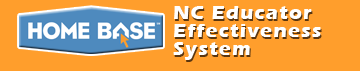 Step 2:  Select  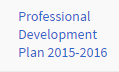 Step 3:  Select  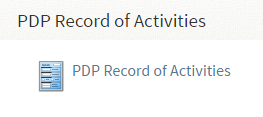 Step 4:  Select   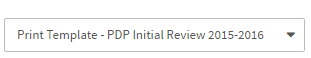 Step 5: Select pdf 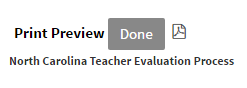 Step 6: Select  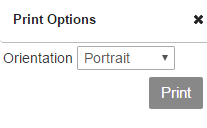 NCEES Record of Teacher Evaluation Activities    Step 1: Login to NCEES  Step 2:  Select  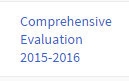 Step 3:  Select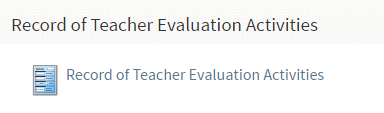 Step 4:  Select 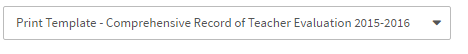 Step 5: Select pdf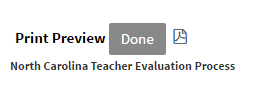 Step 6: Select  NCEES Summary Evaluation FormStep 1: Login to NCEES  Step 2:  Select  Step 3:  Select   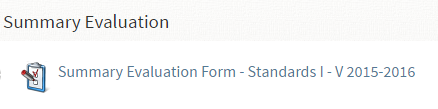 Step 4:  Select pdf 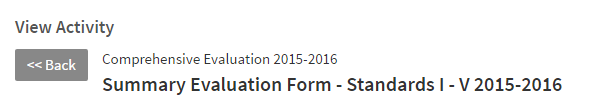 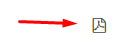  Step 5: Print 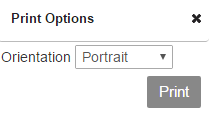 